НОД с применением средств ИКТ на тему: «Летние виды спорта»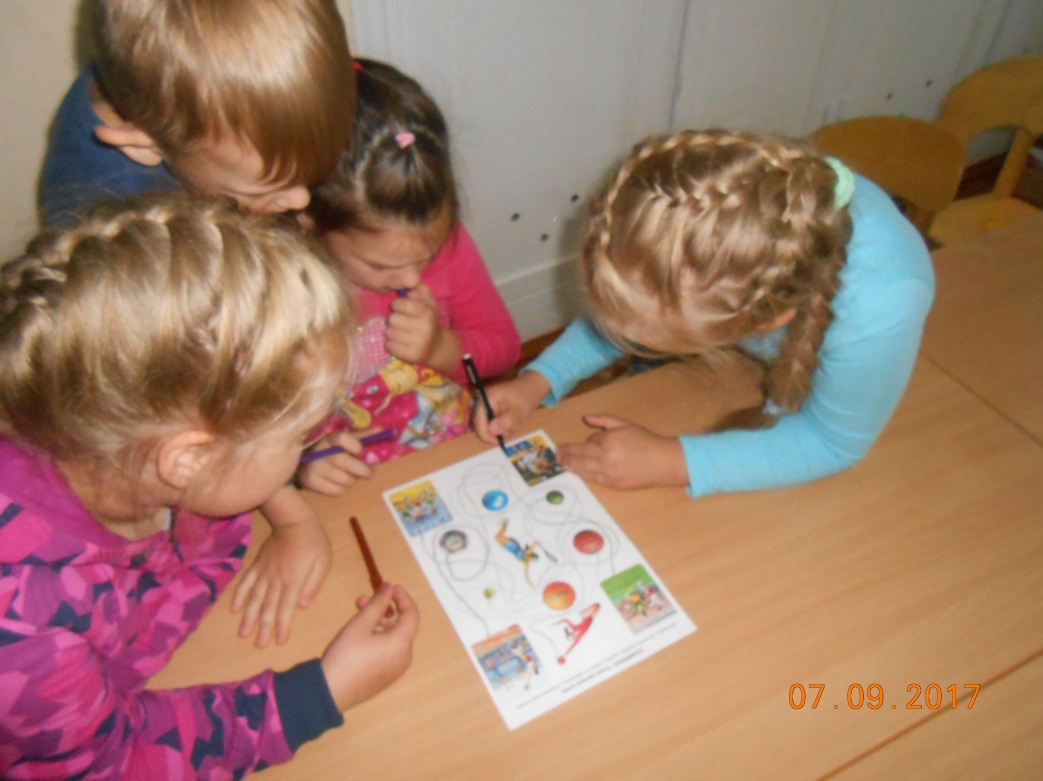 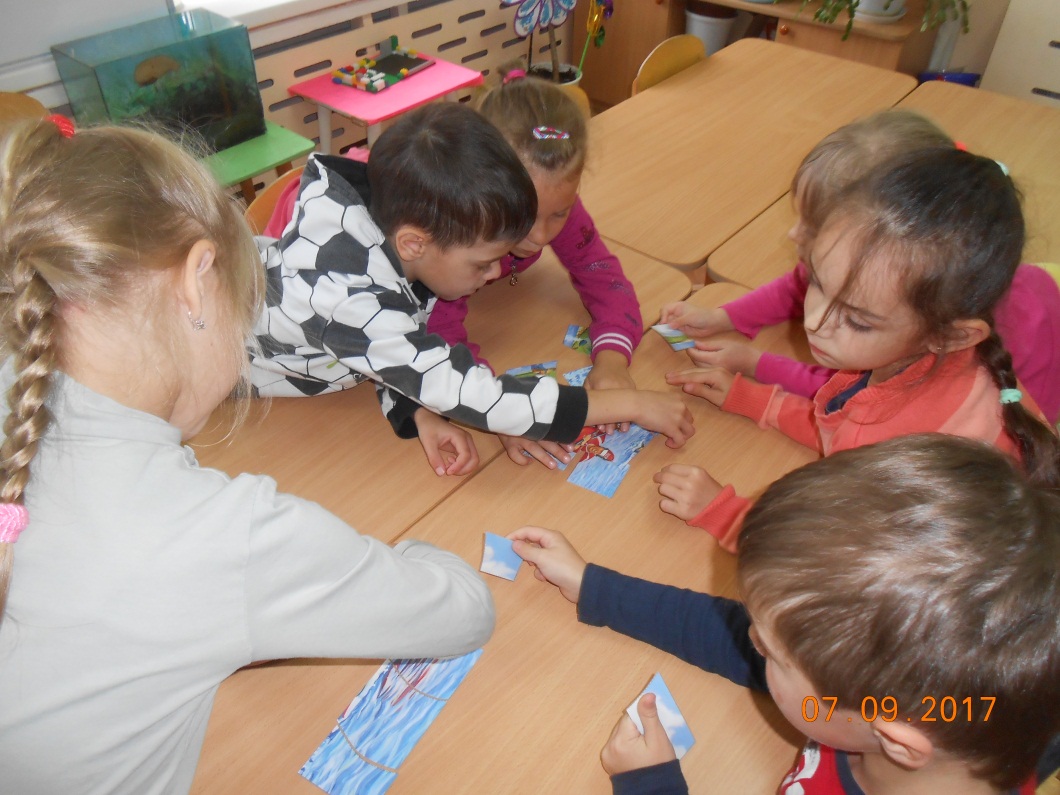 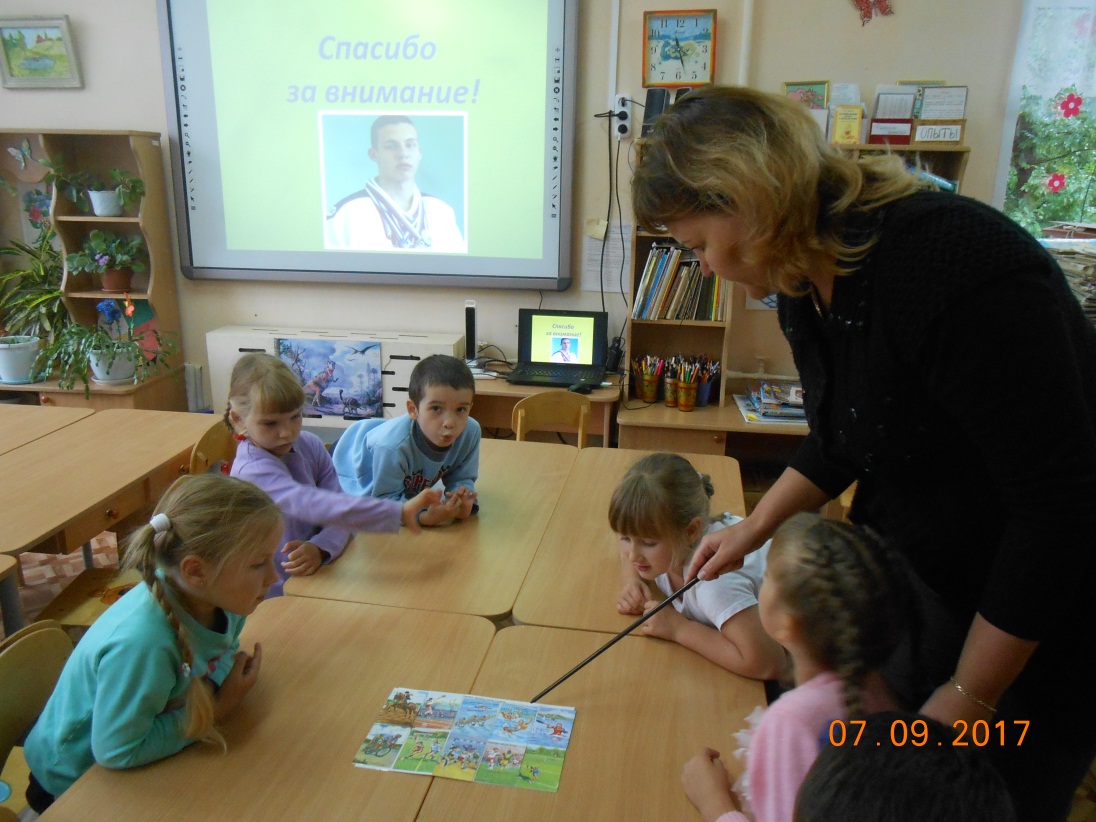 НОД с применением средств ИКТ на тему: «Первая ступенька ГТО»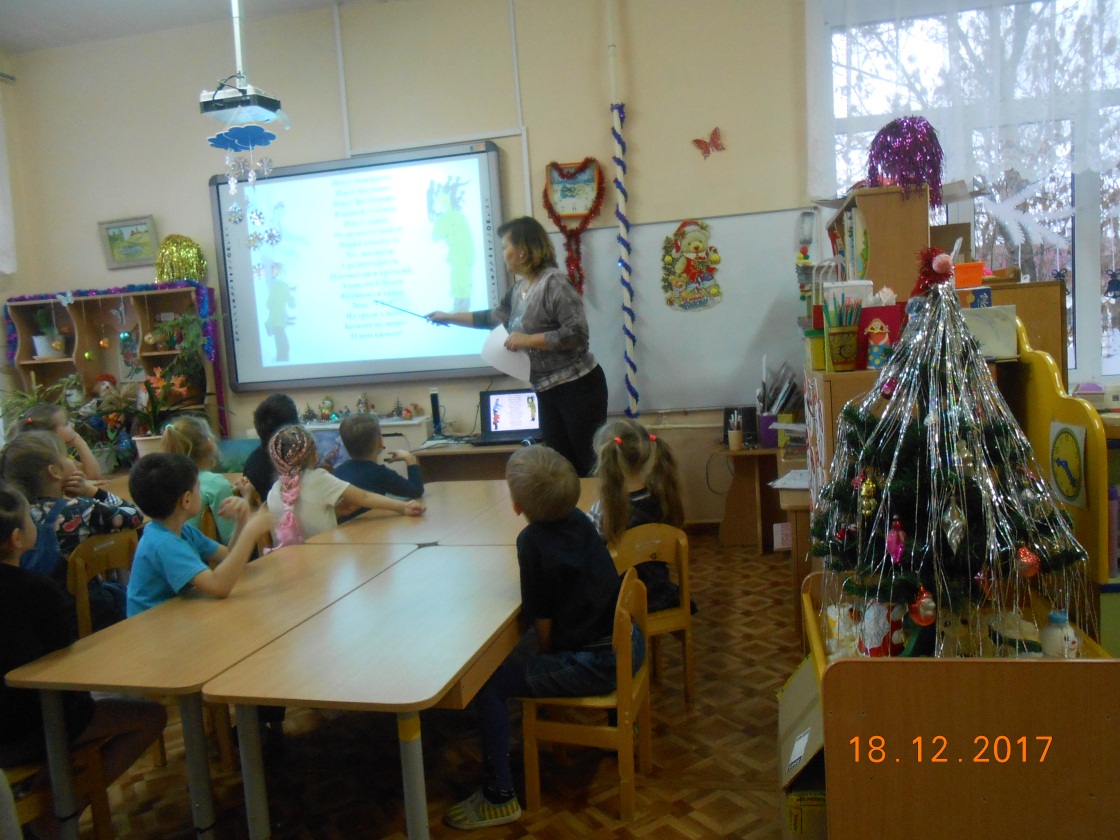 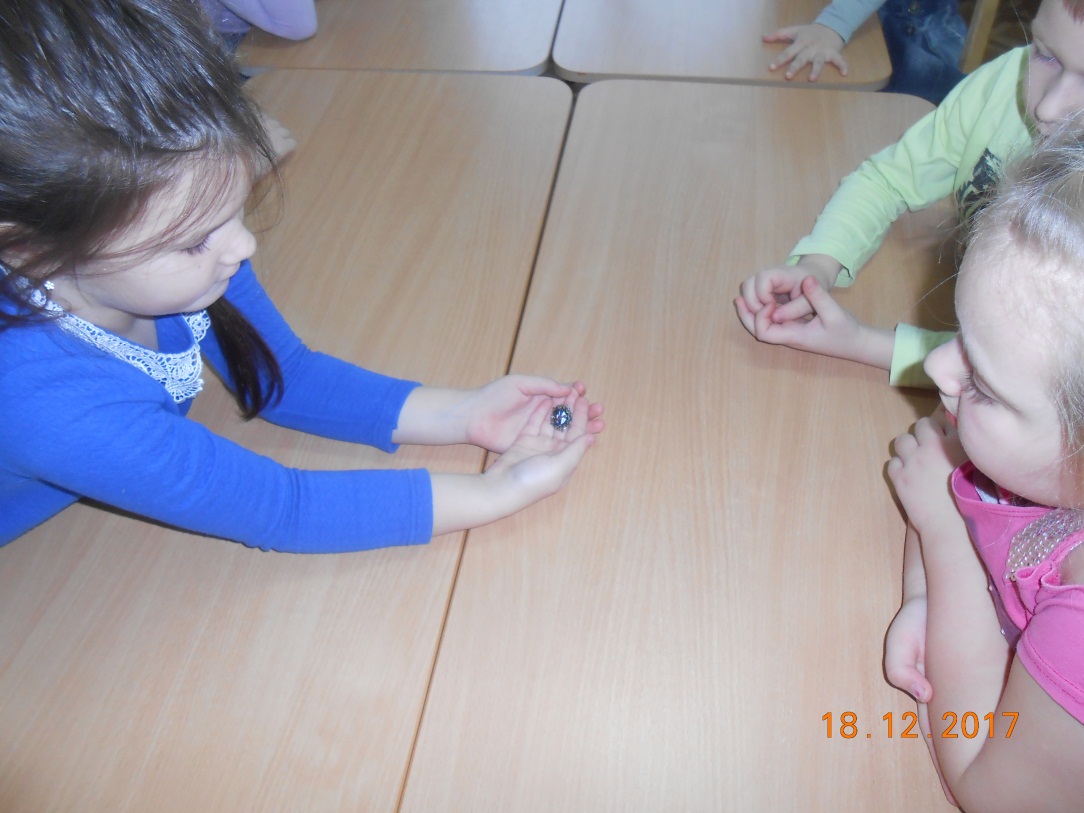 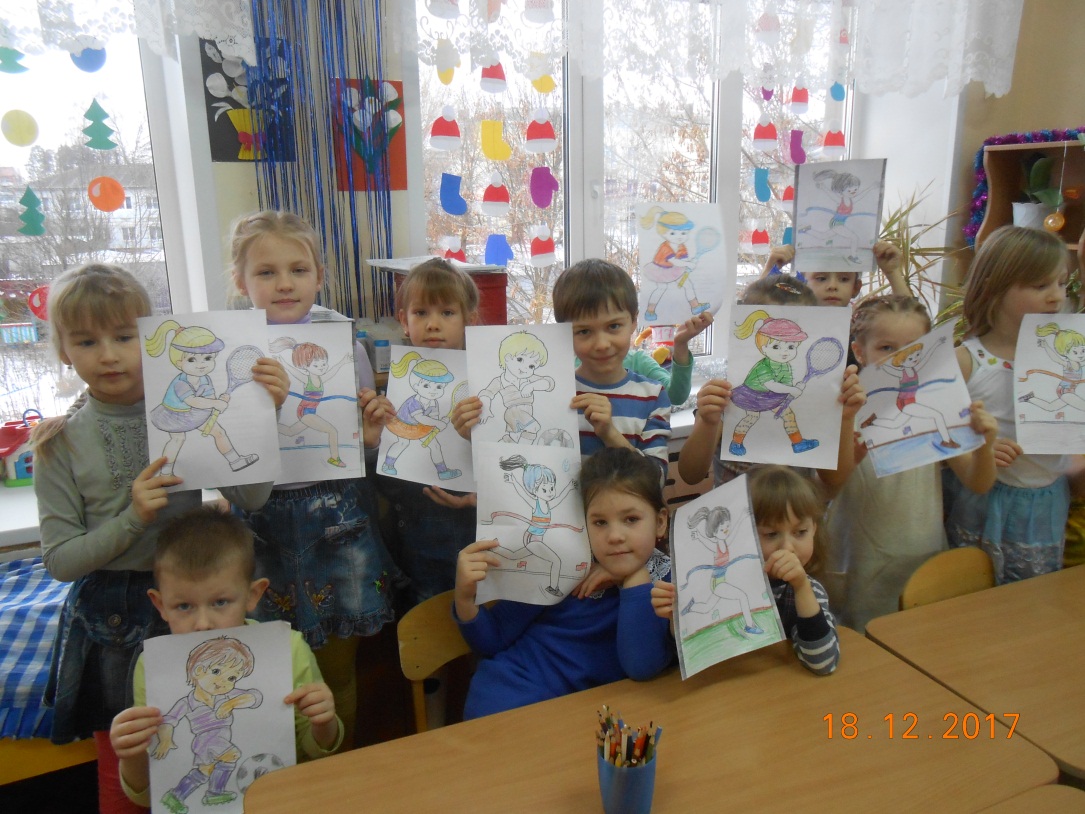 Тестирование на гибкость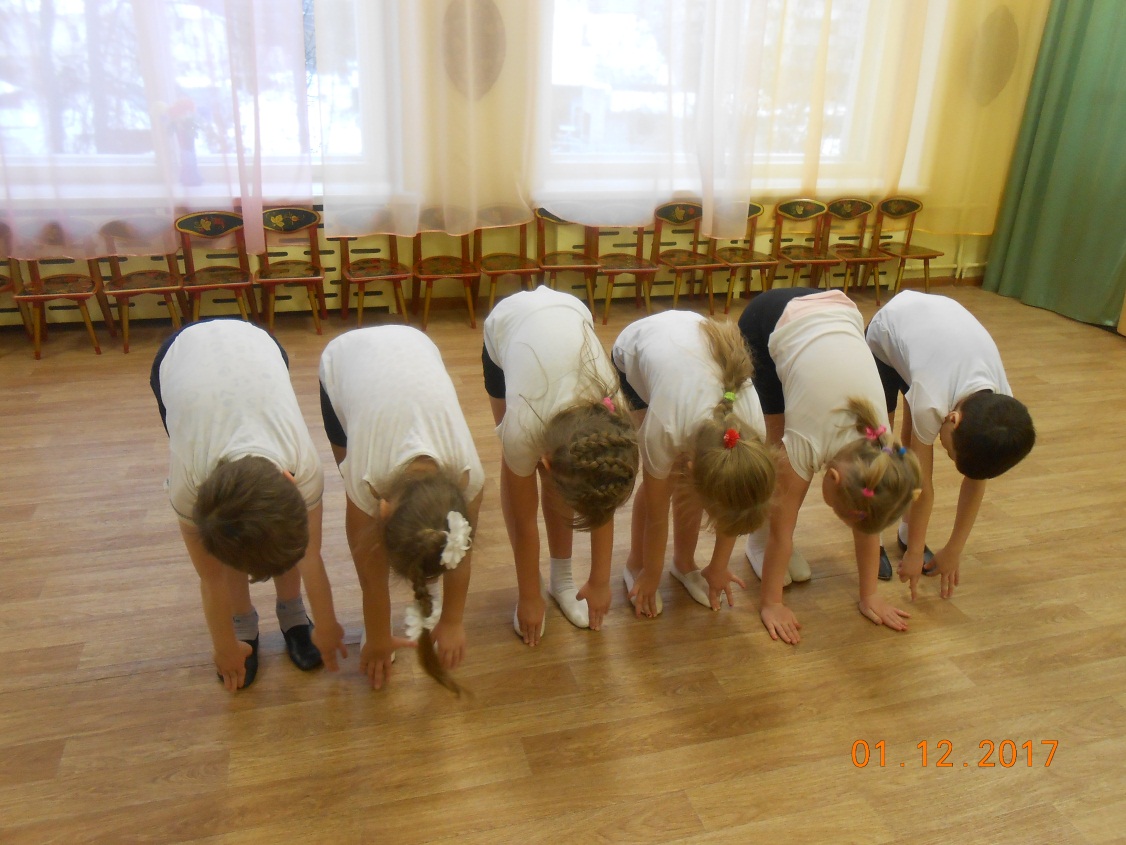 Бег на скорость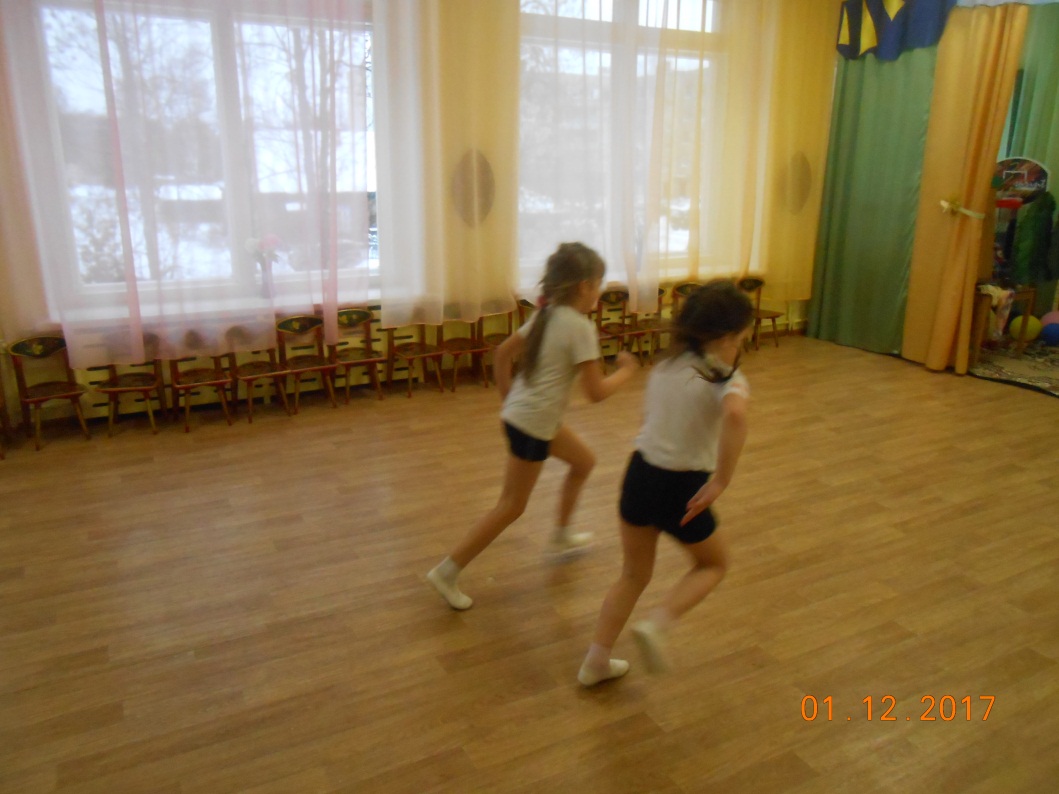 Прыжок в длину с места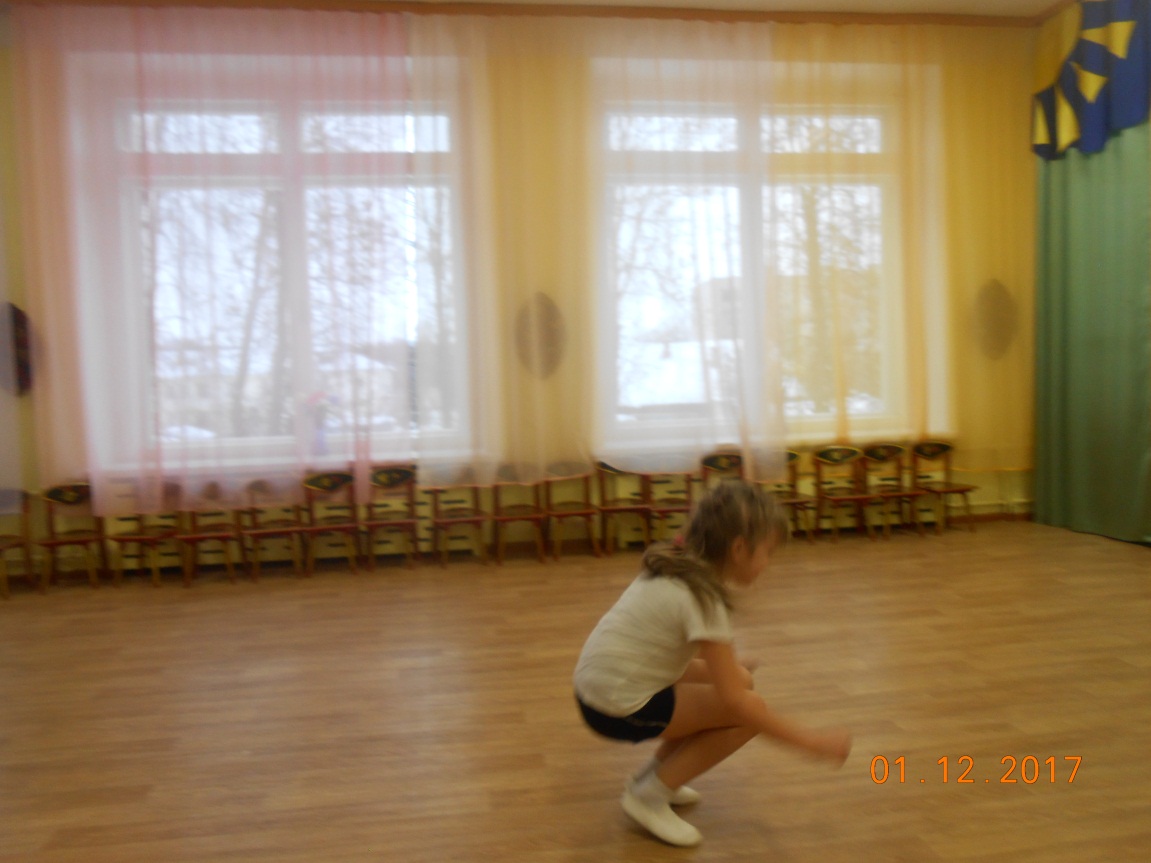 Физкультурный праздник «Веселые старты»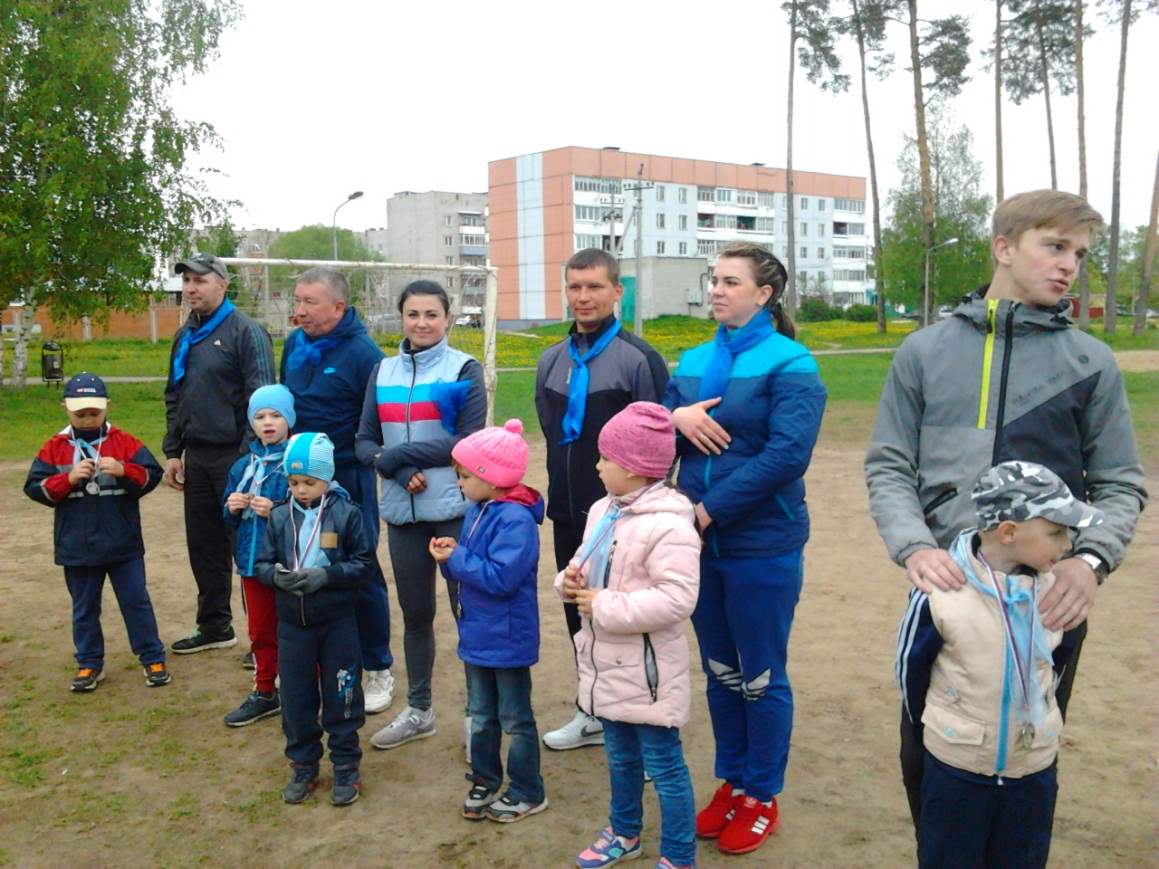 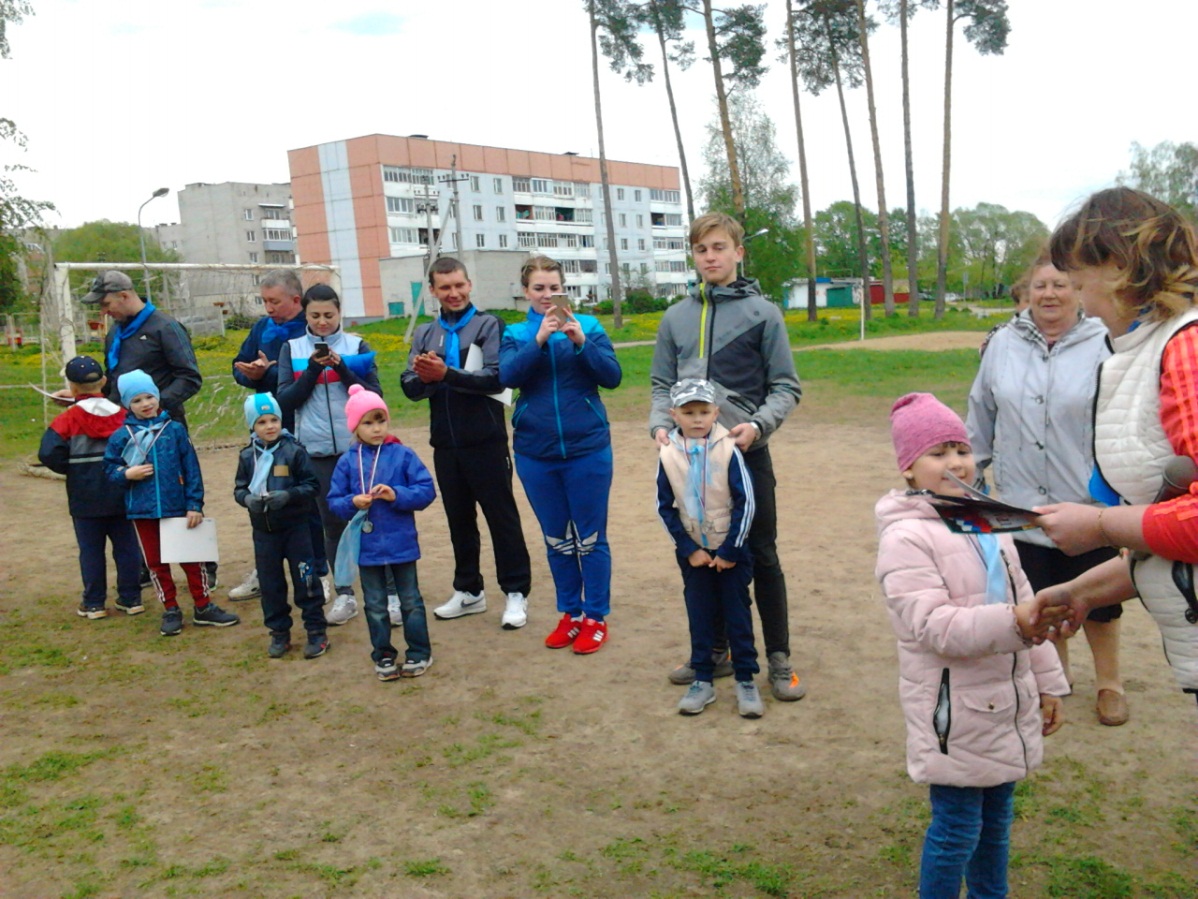 